
ΕΛΛΗΝΙΚΗ ΔΗΜΟΚΡΑΤΙΑ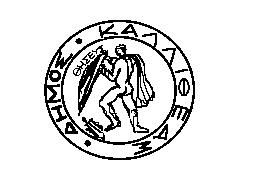 ΝΟΜΟΣ ΑΤΤΙΚΗΣΔΗΜΟΣ ΚΑΛΛΙΘΕΑΣ		                               			ΕΠΙΤΡΟΠΗ ΠΟΙΟΤΗΤΑΣ ΖΩΗΣΣΥΝΕΔΡΙΑΣΗ: 10η/2017 				   Καλλιθέα, 13/10/2017ΠΙΝΑΚΑΣ ΠΕΡΙΛΗΨΗΣ Στην Καλλιθέα σήμερα 13.10.2017 δημοσιεύεται ο Πίνακας Περίληψης  του θέματος της Πρόσκλησης με αρ. πρωτ. 53478/06.10.2017 για συνεδρίαση της Επιτροπής Ποιότητας Ζωής που πραγματοποιήθηκε στις 12.10.2017 και ώρα 13:00 και ο αριθμός της απόφασης που ελήφθη έχει ως εξής:ΕΝΤΟΣ ΗΜΕΡΗΣΙΑΣ ΔΙΑΤΑΞΗΣΗ ΓΡΑΜΜΑΤΕΑΣ ΤΗΣ ΕΠΖΚΩΝΣΤΑΝΤΑΡΑ ΙΣΙΔΩΡΑΑ/ΑΑΡ. ΑΠΟΦΑΣΗΣΠΕΡΙΛΗΨΗ ΛΗΦΘΕΙΣΩΝ ΑΠΟΦΑΣΕΩΝ1105-ΟΜΟΦΩΝΑ-Εγκρίνει Την εγκατάσταση και λειτουργία διαφόρων παιδικών παιγνιδιών στην πλατεία Δαβάκη-ο ακριβής καθορισμός –οριοθέτηση του χώρου που θα τοποθετηθούν και θα λειτουργήσουν  τα παιγνίδια θα γίνει σύμφωνα με   σχέδιο που θα εκπονήσει η Τεχνική  Υπηρεσία του Δήμου μας.Την εκμίσθωση των παραπάνω αναφερόμενων χώρων της πλατείας Δαβάκη , ενόψει των εορτών των Χριστουγέννων 2017 και της Πρωτοχρονιάς 2018, για την εγκατάσταση και τη λειτουργία των δράσεων αυτών  στην πλατεία Δαβάκη, με τη διαδικασία του πλειοδοτικού διαγωνισμού , όπως ορίζει ο Νόμος.Και διαβιβάζει την παρούσα στο Δημοτικό Συμβούλιο.